План работы МБДОУ д/с «Светлячок» ноябрь 2017г.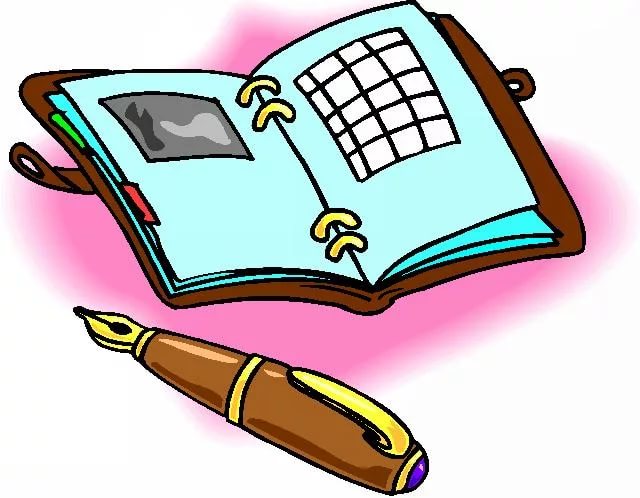 УТВЕРЖДАЮЗаведующий МБДОУд/с "Светлячок"________ Ю.В. СафроноваДатаНазвание мероприятияКонтингентОтветственный исполнительОснование для включения в планФорма представления результатов (приказ, совещание, справка и т. д)13.11-20.11Неделя правовой помощиродители.воспитателиРекомендация администрации муниципального образования "Смоленский район" смоленской области к проведениюОформление уголков для родителей.Справка по итогам проведения консультации16.11"Капустные посиделки"Открытое мероприятие для родителейРодители воспитанникиВоспитатель Старшей группыСогласно годовому плануфотоотчет10.11-10.12Месячник"за здоровье и безопасность наших детей"Родители воспитанникиВоспитаелиСогласно распоряжению администрации муниципального образования "Смоленский район" смоленской областиСправка по итогам10.11День здоровья "Здоровичок"воспитанникиВоспитатели, , физ.инструкторСогласно годовому плануфотоотчет10.11-17.11Неделя правовой помощи детямРодители воспитанникиВоспитателиСогласно рекомендации администрации муниципального образования "Смоленский район" смоленской областифотоотчетконтрольконтрольконтрольконтрольконтрольконтрольВ течение месяца«Работа педагогов по адаптации детей к ДОУ»воспитателизаведующийСогласно годовому плануСправка по итогамВ течение месяцаКонтроль оформления уголков информации для родителейпедагогизаведующийСогласно годовому плануотчет